Taschen aus T-ShirtsDie Mädchen haben das Knopfloch ihrer T-Shirts vergrößert und die Ärmel abgeschnitten - dann wurde das T-Shirt von unten immer ca. 15cm mit ca. 2cm Abstand eingeschnitten - die so entstandenen Fransen wurden miteinander verknotet (immer einer von vorne mit dem dahinterliegenden).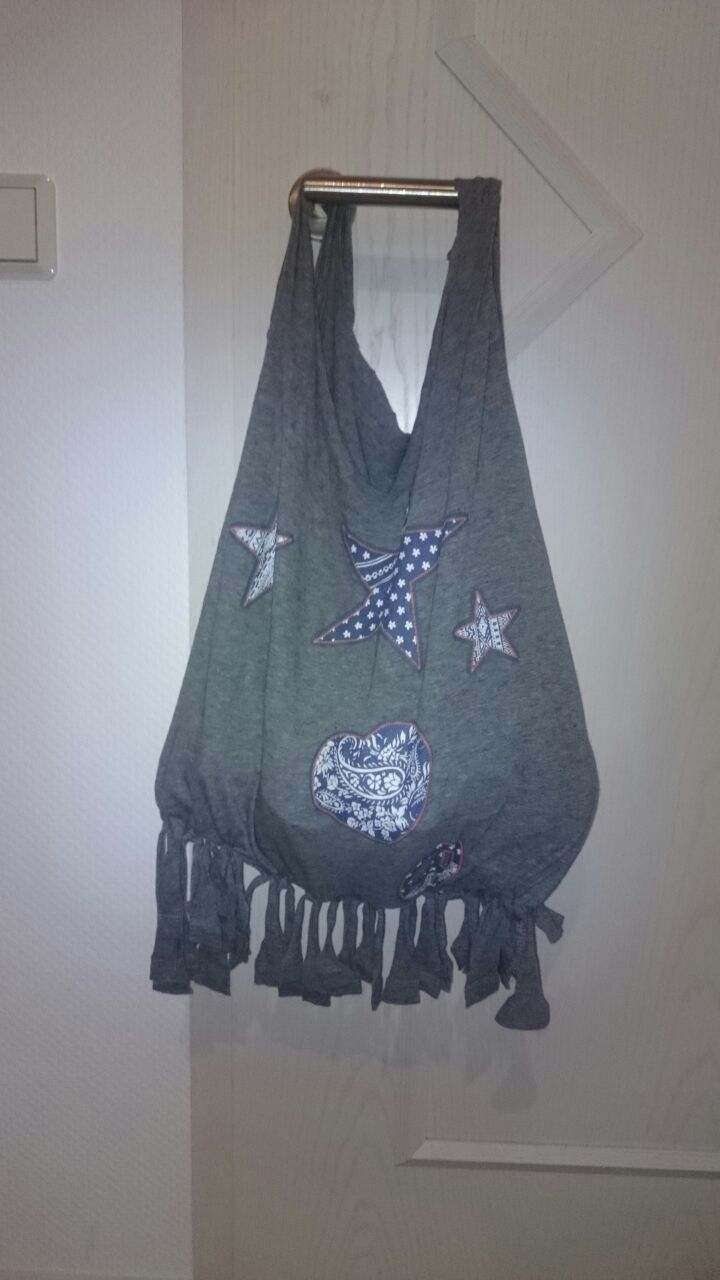 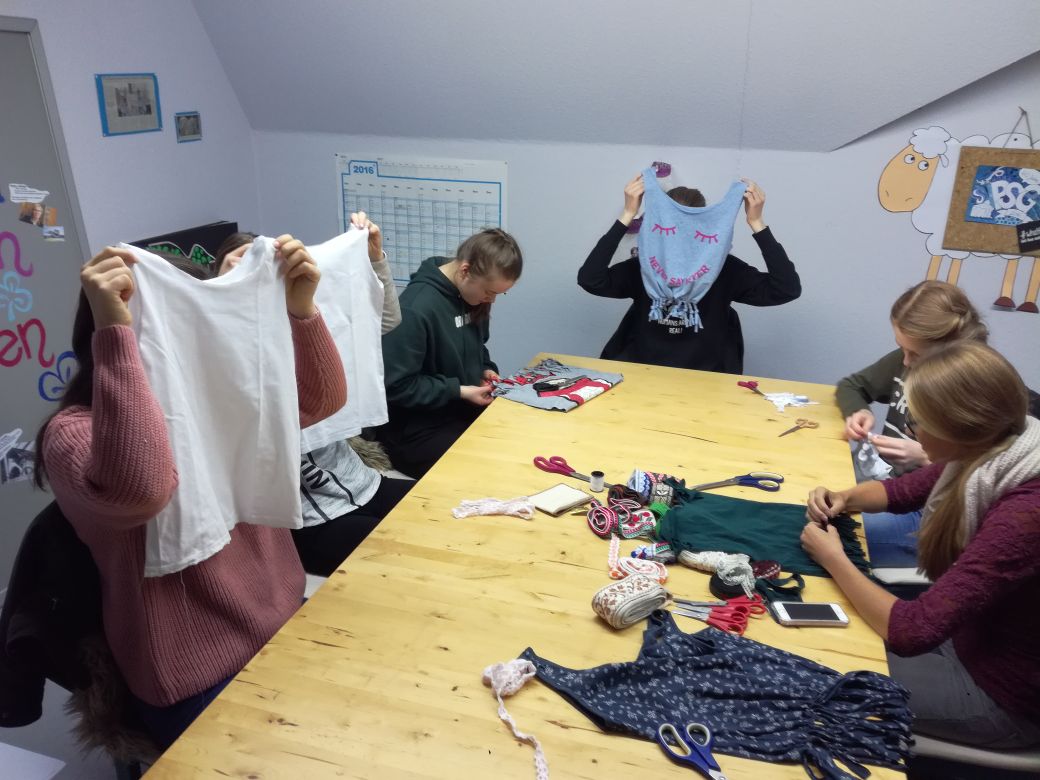 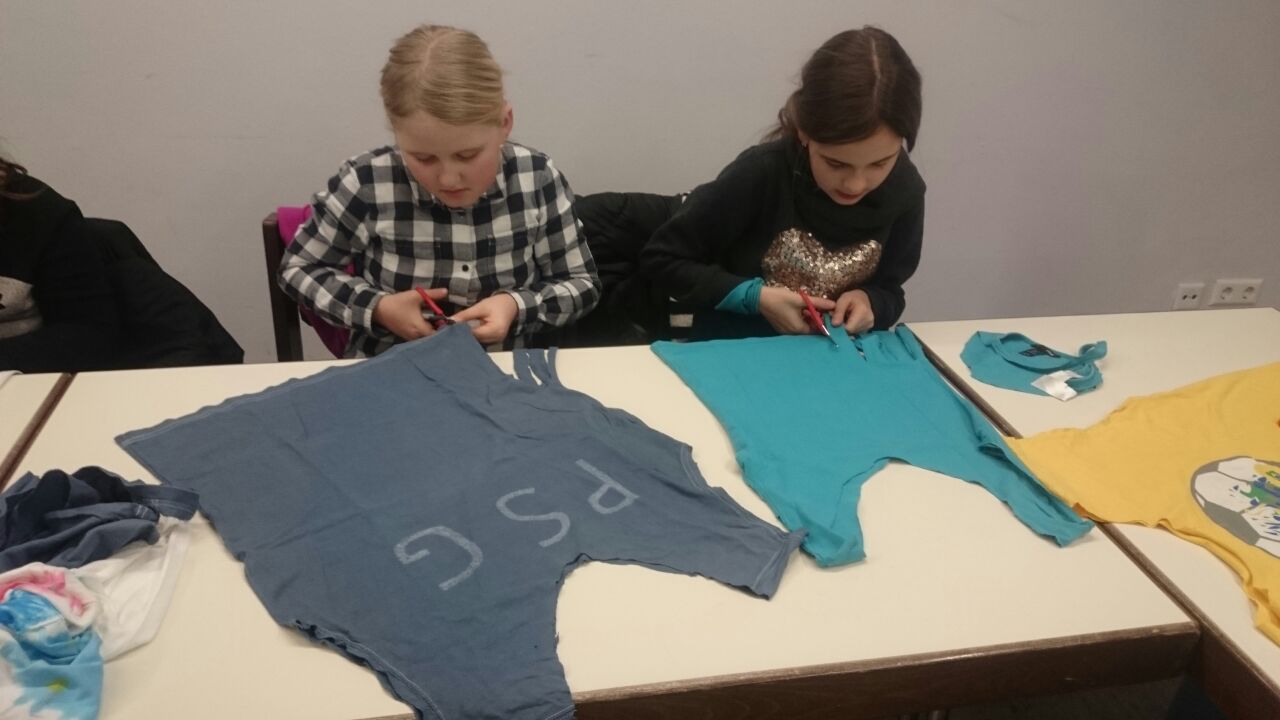 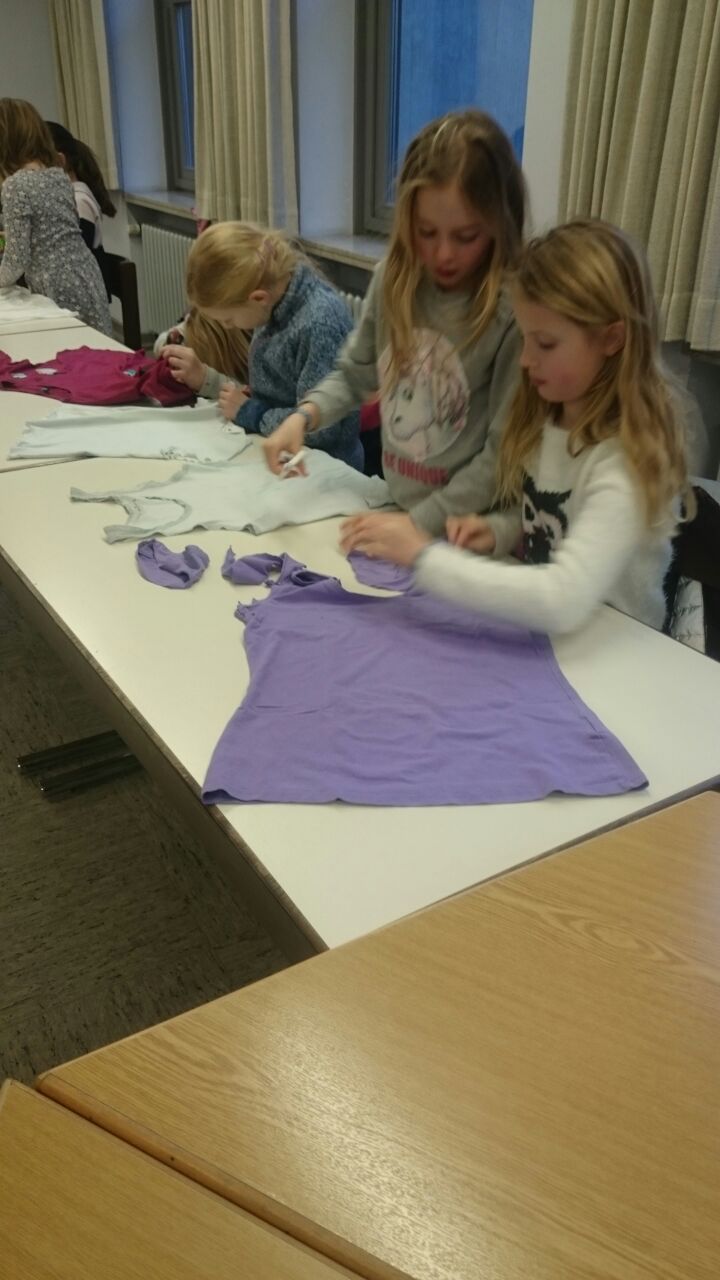 